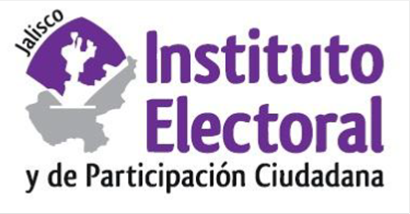 Segunda sesión ordinaria de la Comisión de Prerrogativas a Partidos Políticos Fecha: martes 17 de diciembre de 2019Hora: 11:00 horasLugar: Salón del Pleno del Consejo GeneralOrden del día:Presentación y, en su caso, aprobación del orden del día.Proyecto de dictamen que emite la Comisión de Prerrogativas a Partidos Políticos del Instituto Electoral y de Participación Ciudadana del Estado de Jalisco, mediante el cual propone la distribución del monto total de financiamiento público estatal para el ejercicio 2020, a los partidos políticos nacionales con registro local, con derecho a recibirlo.Asuntos generales.